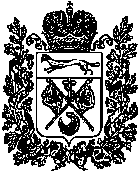 П О С Т А Н О В Л Е Н И ЕГЛАВЫ МУНИЦИПАЛЬНОГО ОБРАЗОВАНИЯБАЛАНДИНСКИЙ СЕЛЬСОВЕТАСЕКЕЕВСКОГО РАЙОНА ОРЕНБУРГСКОЙ ОБЛАСТИ  31.03.2007_г.                с.Баландино                                     №  9-пНа основании Федерального закона от 6 октября 2003 года № 131-ФЗ «Об общих принципах организации местного самоуправления в Российской Федерации», Федерального закона от 21 декабря 1994 года № 69-ФЗ «О пожарной безопасности», Правил пожарной безопасности, утвержденных приказом МЧС РФ от 18.06.2003 № 313, Устава муниципального образования Баландинский сельсовет, Положения об обеспечении первичных мер пожаротушения на территории муниципального образования Баландинский сельсовет, утвержденного решением Совета депутатов муниципального образования  Баландинский сельсовет от 10.02.2006 № 21 п о с т а н о в л я ю:1.Утвердить перечень первичных средств пожаротушения, подлежащих размещению на пожарных щитах села Баландино согласно приложению.2.Администрации муниципального образования Баландинский сельсовет укомплектовать пожарные щиты села Баландино первичными средствами пожаротушения в соответствии с утвержденным перечнем.3.Контроль за исполнением настоящего постановления оставляю за собой. 3.Настоящее постановление вступает в силу с момента его подписания.Глава муниципальногообразования:                                                                             Н.А.МухетовРазослано: администрации района, прокурору,в дело.П Е Р Е Ч Е Н Ь первичных средств пожаротушения, подлежащих размещению на пожарных щитах села БаландиноОб утверждении перечня первичных средств пожаротушенияПриложение к постановлению главы муниципального образования Баландинский сельсовет От 31.03.2007года№  9-п№ п\пНаименование первичного средства пожаротушения Количество (шт.)1.Лом12.Багор13.Ведро24.Огнетушитель (не менее )25.Лопата штыковая16.Лопата совковая17.Асбестовое полотно (полотно из иного негорючего материала)18.Емкость для хранения воды (из расчета не менее  на каждый дом)1